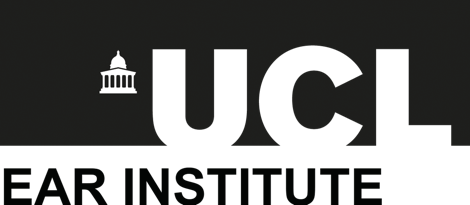 UCL Ear InstituteInternational Excellence Scholarship2023/24Motivation Letter FormMotivation Letter FormPersonal data given to the UCL Ear Institute will be processed in accordance with the UK Data Protection Act 2018 which incorporates the General Data Protection Regulations (GDPR).  The information you give will be used for the following purposes: to enable UCL Ear Institute to create a record of your applicationto enable the application to be processedThe information will be kept securely and will be kept no longer than necessary.  Part 1: Personal details This section will not influence the outcome of your application. Part 2: Personal Statement This section will influence the outcome of your application. You are advised not to copy and paste content from your Personal Statement or from the internet. Please give a brief description in no more than 250 words about your motivation for applying to the scholarship.You can save your statement as a Word/PDF file if you prefer and email it to ear.admin@ucl.ac.uk. Please make sure the file name includes “UCL Ear Institute International Excellence Scholarship” and your full name.  Title (Ms, Miss, Mrs, Mr etc)Full nameDate of birthUCL Student IDProgramme AppliedNationalityEmail addressContact number